Institución: Instituto de Educación Superior N°7                   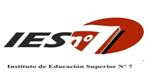 Espacio Curricular: Conocimiento y EducaciónCarrera: Profesorado de Educación Primaria	Curso: Segundo año BRégimen de cursado: Cuatrimestral.Plan de estudio: 529/09Período lectivo: 2020Profesora titular: Delgado JavierProfesor Reemplazante: Gómez BárbaraPrograma de examenContenidos:Unidad I: La ciencia Moderna. Surgimiento y CaracterísticasLas formas de conocimiento humano. El surgimiento de la ciencia moderna, proceso histórico. La ciencia moderna, concepto y características. Divisiones al interior del campo científico. Ciencias Formales y Ciencias Fácticas. Características de la ciencia.Unidad II: El ABC de la tarea docente: Currículum y Enseñanza.Contenidos y Culturas. A que llamamos contenidos. Contenido es igual a conocimientos. La cultura, o culturas. Culturas, identidades, especializaciones. El contenido a enseñar es el producto de un proceso de selección natura. Unidad N° III: La escuela de las oportunidades¿Qué es una escuela justa? ¿Qué reconoce en la misma? Rol de la familia. Principios de Dubet.Bibliografía obligatoriaGrivtz Silvia, El ABC de la tarea docente: Currículum y Enseñanza. DUBET, Francois (2005). La escuela de las oportunidades. ¿Qué es una escuela justa? Ed. Gedisa. Barcelona.Esquivel Juan Cruz, Carbonelli Marc. Introcucción al conocimiento científico.. 